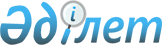 Об утверждении регламентов государственных услуг в сфере медицинской и фармацевтической деятельности
					
			Утративший силу
			
			
		
					Постановление акимата Мангистауской области от 19 сентября 2014 года № 231. Зарегистрировано Департаментом юстиции Мангистауской области 03 ноября 2014 года № 2515. Утратило силу - постановлением акимата Мангистауской области от 14 декабря 2015 года № 394      Сноска. Утратило силу постановлением акимата Мангистауской области от 14.12.2015 № 394(вводится в действие по истечении десяти календарных дней после дня его первого официального опубликования).




      В соответствии с пунктом 3 статьи 16 Закона Республики Казахстан от 15 апреля 2013 года «О государственных услугах» акимат области ПОСТАНОВЛЯЕТ:

      1. 

Утвердить прилагаемые:

      1) 

регламент государственной услуги «Выдача лицензии, переоформление, выдача дубликатов лицензии на фармацевтическую деятельность»;

      2) Утратило силу постановлением акимата Мангистауской области от 13.08.2015 № 243(вводится в действие по истечении десяти календарных дней после дня его первого официального опубликования).



      3) регламент государственной услуги «Выдача лицензии, переоформление, выдача дубликатов лицензии на деятельность, связанную с оборотом наркотических средств, психотропных веществ и прекурсоров в области здравоохранения».

      Сноска. Пункт 1 с изменениями, внесенными постановлением акимата Мангистауской области от 13.08.2015 № 243(вводится в действие по истечении десяти календарных дней после дня его первого официального опубликования).

      2. 

Государственному учреждению «Управление здравоохранения Мангистауской области» (Бектубаев Р.Ф.) обеспечить официальное опубликование данного постановления в информационно-правовой системе «Әділет» и в средствах массовой информации, размещение на интернет-ресурсе акимата Мангистауской области.

      3. 

Контроль за исполнением настоящего постановления возложить на заместителя акима области Нургазиеву Б.Г.

      4. 

Настоящее постановление вступает в силу со дня государственной регистрации в органах юстиции и вводится в действие по истечении десяти календарных дней после дня его первого официального опубликования.

 

 

      «СОГЛАСОВАНО»



      Руководитель государственного учреждения



      «Управление здравоохранения Мангистауской области»



      __________________Бектубаев Р.Ф.



      «____»_________________2014 г.

  

Регламент государственной услуги 

«Выдача лицензии, переоформление, выдача дубликатов лицензии 

на фармацевтическую деятельность» 

Общие положения      1. 

Государственная услуга «Выдача лицензии, переоформление, выдача дубликатов лицензии на фармацевтическую деятельность» (далее – государственная услуга) оказывается государственным учреждением «Управление здравоохранения Мангистауской области» (далее – услугодатель).



      Прием заявлений и выдача результатов оказания государственной услуги осуществляются через:

      1) 

услугодателя посредством канцелярии или веб-портала «Е-лицензирование»: www.elicense.kz (далее – Портал):

      2) 

веб портал «электронного правительства»: www.egov.kz (далее–ПЭП).

      2. 

Форма оказания государственной услуги: электронная (частично автоматизированная) и (или) бумажная.

      3. 

Результатом оказания государственной услуги является выдача лицензий, переоформление, выдача дубликата лицензии на фармацевтическую деятельность либо мотивированный ответ об отказе в оказании государственной услуги в случаях и по основаниям, предусмотренным пунктом 10 стандарта государственной услуги «Выдача лицензий, переоформление, выдача дубликатов лицензии на фармацевтическую деятельность», утвержденного постановлением Правительства Республики Казахстан от 24 февраля 2014 года № 142 (далее – Стандарт).



      Форма предоставления результата оказания государственной услуги: электронная.



      В случае обращения услугополучателя за получением лицензии на бумажном носителе лицензия распечатывается и заверяется печатью и подписью руководителя услугодателя.

  

Описание порядка действий структурных подразделений (работников) услугодателя в процессе оказания государственной услуги      4. 

Для получения государственной услуги услугополучатель предоставляет услугодателю документы, указанные в пункте 9 Стандарта. 

      5. 

Содержание каждой процедуры (действия), входящей в состав процесса оказания государственной услуги:

      1) 

регистрация заявления в канцелярии услугодателя;

      2) 

рассмотрение заявления руководством услугодателя;

      3) 

рассмотрение заявления руководителем отдела лицензирования и лекарственного обеспечения;

      4) 

рассмотрение заявления и оформление результата оказания государственной услуги ответственным исполнителем;

      5) 

подписание результата оказания государственной услуги руководством услугодателя;

      6) 

направление результата оказания государственной услуги услугополучателю.

  

3. Описание порядка взаимодействия структурных подразделений (работников) услугодателя в процессе оказания государственной услуги      6. 

Перечень структурных подразделений, (работников) услугодателя, которые участвуют в процессе оказания государственной услуги:

      1) 

сотрудник канцелярии услугодателя;

      2) 

руководство услугодателя;

      3) 

руководитель отдела лицензирования и лекарственного обеспечения;

      4) 

ответственный исполнитель.

      7. 

Описание последовательности процедур (действий) между структурными подразделениями (работниками) услугодателя:

      1) 

сотрудник канцелярии услугодателя в течение 15 минут регистрирует документы и передает на рассмотрение руководству услугодателя, выдает услугополучателю талон, где указываются дата и время, фамилия и инициалы сотрудника канцелярии, принявшего документы;

      2) 

руководство услугодателя в течение 1 (одного) рабочего дня со дня регистрации документов передает документы на рассмотрение руководителю отдела лицензирования и лекарственного обеспечения;

      3) 

руководитель отдела лицензирования и лекарственного обеспечения в течение 1 (одного) рабочего дня со дня регистрации документов рассматривает поступившие документы и направляет их на исполнение ответственному исполнителю;

      4) 

ответственный исполнитель с момента сдачи пакета документов услугодателю, рассматривает заявление услугополучателя, оформляет результат оказания государственной услуги и направляет на подписание руководству услугодателя (при выдаче лицензии и (или) приложения к лицензии срок 15 (пятнадцать) рабочих дней, при переоформлении лицензии и (или) приложения к лицензии срок 10 (десять) рабочих дней, при выдаче дубликатов лицензии и (или) приложения к лицензии срок 2 (два) рабочих дня);

      5) 

руководство услугодателя в течение 1 (одного) рабочего дня подписывает лицензию или дубликат лицензии;

      6) 

сотрудник канцелярии услугодателя в течение 1 (одного) рабочего дня направляет результат оказания государственной услуги через почту на адрес услугополучателя. 

      8. 

Описание последовательности процедур (действий) сопровождается блок-схемой согласно приложению 1 к настоящему регламенту государственной услуги «Выдача лицензии, переоформление, выдача дубликатов лицензии на фармацевтическую деятельность» (далее – Регламент).

  

4. Описание порядка взаимодействия и использования информационных систем в процессе оказания государственной услуги      9. 

Пошаговые действия и решения через ПЭП:

      1) 

услугополучатель осуществляет регистрацию на ПЭП с помощью своего регистрационного свидетельства электронно – цифровой подписи (далее – ЭЦП), которое прикреплено услугополучателем в интернет-браузер компьютера (осуществляется для незарегистрированных услугополучателей на ПЭП);

      2) 

процесс 1 – прикрепление услугополучателем регистрационного свидетельства ЭЦП в интернет-браузер компьютера, введение услугополучателем пароля (процесс авторизации) на ПЭП для получения государственной услуги;

      3) 

условие 1 – проверка на ПЭП подлинности данных о зарегистрированном услугополучателе через индивидуальный идентификационный номер/бизнес идентификационный номер (далее – ИИН/БИН) и пароль;

      4) 

процесс 2 – формирование ПЭП сообщения об отказе в авторизации в связи с имеющимися нарушениями в данных услугополучателя;

      5) 

процесс 3 – выбор услугополучателем государственной услуги, указанной в настоящем Регламенте, заполнение услугополучателем формы запроса (ввод данных) с прикреплением необходимых документов в электронном виде;

      6) 

процесс 4 – оплата услуги на платежный шлюз «электронного правительства» (далее - ПШЭП), а затем эта информация поступает в информационную систему государственной базы данных «Е-лицензирование» (далее – ИС ГБД «Е-лицензирование»);

      7) 

условие 2 – проверка в ИС ГБД «Е-лицензирование» факта оплаты за оказание государственной услуги; 

      8) 

процесс 5 – формирование сообщения об отказе в запрашиваемой государственной услуге в связи с отсутствием оплаты за оказание 

государственной услуги в ИС ГБД «Е-лицензирование»;

      9) 

процесс 6 – выбор услугополучателем регистрационного свидетельства ЭЦП для удостоверения (подписания) запроса;

      10) 

условие 3 – проверка на ПЭП срока действия регистрационного свидетельства ЭЦП и отсутствия в списке отозванных (аннулированных) регистрационных свидетельств, а также соответствия идентификационных данных между ИИН/БИН, указанных в запросе и в регистрационном свидетельстве ЭЦП;

      11) 

процесс 7 – формирование сообщения об отказе в запрашиваемой государственной услуге в связи с не подтверждением подлинности ЭЦП услугополучателя;

      12) 

процесс 8 – удостоверение (подписание) посредством ЭЦП услугополучателя заполненной формы запроса (введенных данных) и прикрепленных к нему документов (в электронном виде) на оказание государственной услуги;

      13) 

процесс 9 – регистрация электронного документа (запроса услугополучателя) и обработка запроса в ИС ГБД «Е-лицензирование»;

      14) 

условие 4 – проверка услугодателем соответствия услугополучателя квалификационным требованиям и основаниям для выдачи лицензии;

      15) 

процесс 10 – формирование сообщения об отказе в запрашиваемой государственной услуге в связи с имеющимися нарушениями в данных услугополучателя в ИС ГБД «Е-лицензирование»;

      16) 

процесс 11 – получение услугополучателем результата оказания государственной услуги, сформированной ПЭП. Электронный документ формируется с использованием ЭЦП уполномоченного лица услугодателя.

      10. 

Функциональные взаимодействия информационных систем, задействованных в оказании государственной услуги через ПЭП приведены диаграммой согласно приложению 2 к настоящему Регламенту.

 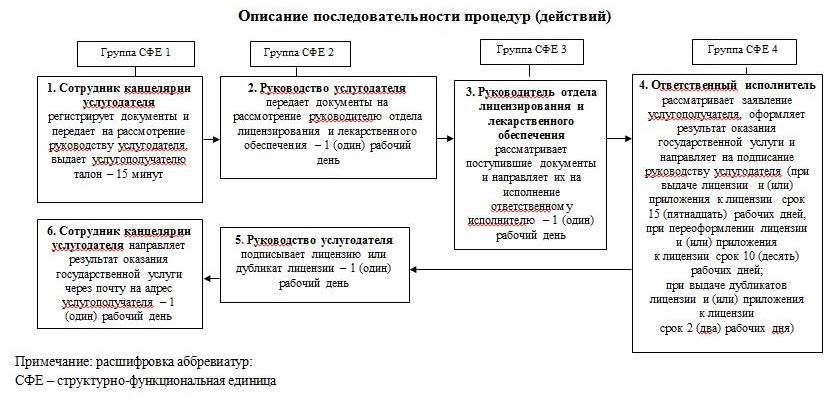 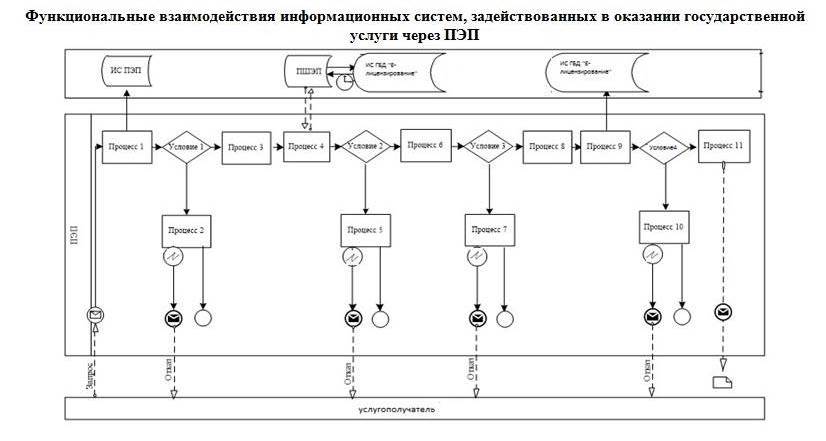 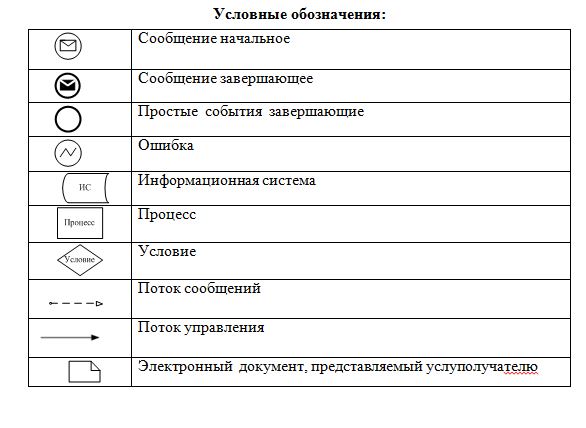  

Регламент государственной услуги

«Выдача лицензии, переоформление, выдача дубликатов лицензии на медицинскую деятельность»      Сноска. Регламент утратил силу постановлением акимата Мангистауской области от 13.08.2015 № 243(вводится в действие по истечении десяти календарных дней после дня его первого официального опубликования). 

Регламент государственной услуги 

«Выдача лицензии переоформление, выдача дубликатов лицензии  

на деятельность, связанную с оборотом наркотических средств, психотропных веществ и прекурсоров в области здравоохранения» 

Общие положения      1. 

Государственная услуга «Выдача лицензии, переоформление, выдача дубликатов лицензии на деятельность, связанную с оборотом наркотических средств, психотропных веществ и прекурсоров в области здравоохранения» (далее – государственная услуга) оказывается государственным учреждением «Управление здравоохранения Мангистауской области» (далее – услугодатель).



      Прием заявлений и выдача результатов оказания государственной услуги осуществляются через:

      1) 

услугодателя посредством канцелярии или веб-портала «Е-лицензирование»: www.elicense.kz;

      2) 

филиалы республиканского государственного предприятия на праве хозяйственного ведения «Центр обслуживания населения» Комитета по контролю автоматизации государственных услуг и координации деятельности центров обслуживания населения Министерства транспорта и коммуникации Республики Казахстан (далее – ЦОН);

      3) 

веб-портал «электронного правительства» www.egov.kz (далее–ПЭП).

      2. 

Форма оказания государственной услуги: электронная (частично автоматизированная) и (или) бумажная.

      3. 

Результатом оказания государственной услуги – выдача лицензий, переоформление, выдача дубликатов лицензии на деятельность, связанную с оборотом наркотических средств, психотропных веществ и прекурсоров в области здравоохранения, либо мотивированный ответ об отказе в оказании государственной услуги в случаях и по основаниям, предусмотренным пунктом 10 стандарта государственной услуги «Выдача лицензий, переоформление, выдача дубликатов лицензии на деятельность, связанную с оборотом наркотических средств, психотропных веществ и прекурсоров в области здравоохранения», утвержденного постановлением Правительства Республики Казахстан от 24 февраля 2014 года № 142 (далее – Стандарт).



      Форма предоставления результата оказания государственной услуги: электронная.



      В случае обращения услугополучателя за получением лицензии на 



      бумажном носителе лицензия распечатывается и заверяется печатью и подписью руководителя услугодателя.

  

Описание порядка действий структурных подразделений (работников) услугодателя в процессе оказания государственной услуги      4. 

Для получения государственной услуги услугополучатель предоставляет услугодателю документы, указанные в пункте 9 Стандарта. 

      5. 

Содержание каждой процедуры (действия), входящей в состав процесса оказания государственной услуги:

      1) 

регистрация заявления в канцелярии услугодателя;

      2) 

рассмотрение заявления руководством услугодателя;

      3) 

рассмотрение заявления руководителем отдела лицензирования и лекарственного обеспечения;

      4) 

рассмотрение заявления и оформление результата оказания государственной услуги ответственным исполнителем;

      5) 

подписание результата оказания государственной услуги руководством услугодателя;

      6) 

направление результата оказания государственной услуги услугополучателю.

  

3. Описание порядка взаимодействия структурных подразделений (работников) услугодателя в процессе оказания государственной услуги      6. 

Перечень структурных подразделений, (работников) услугодателя, которые участвуют в процессе оказания государственной услуги:

      1) 

сотрудник канцелярии услугодателя;

      2) 

руководство услугодателя;

      3) 

руководитель отдела лицензирования и лекарственного обеспечения;

      4) 

ответственный исполнитель.

      7. 

Описание последовательности процедур (действий) между структурными подразделениями (работниками) услугодателя:

      1) 

сотрудник канцелярии услугодателя в течение 15 (пятнадцати) минут регистрирует документы и передает на рассмотрение руководству услугодателя, выдает услугополучателю талон, где указываются дата и время, фамилия и инициалы сотрудника канцелярии услугодателя, принявшего документы;

      2) 

руководство услугодателя в течение 1 (одного) рабочего дня со дня регистрации документов передает документы на рассмотрение руководителю отдела лицензирования и лекарственного обеспечения;

      3) 

руководитель отдела лицензирования и лекарственного обеспечения 

в течение 1 (одного) рабочего дня со дня регистрации документов рассматривает поступившие документы и направляет их на исполнение ответственному исполнителю;

      4) 

ответственный исполнитель с момента сдачи пакета документов услугодателю, рассматривает заявление услугополучателя, оформляет результат оказания государственной услуги и направляет на подписание руководству услугодателя (при выдаче лицензии и (или) приложения к лицензии срок 15 (пятнадцать) рабочих дней, при переоформлении лицензии и (или) приложения к лицензии срок 10 (десять) рабочих дней, при выдаче дубликатов лицензии и (или) приложения к лицензии срок 2 (два) рабочих дня);

      5) 

руководство услугодателя в течение 1 (одного) рабочего дня подписывает лицензию или дубликат лицензии;

      6) 

сотрудник канцелярии услугодателя в течение 1 (одного) рабочего дня направляет результат оказания государственной услуги через почту на адрес услугополучателя. 

      8. 

Описание последовательности процедур (действий) сопровождается блок-схемой согласно приложению 1 к настоящему регламенту государственной услуги «Выдача лицензии, переоформление, выдача дубликатов лицензии на деятельность, связанную с оборотом наркотических средств, психотропных веществ и прекурсоров в области здравоохранения» (далее – Регламент).

  

4. Описание порядка взаимодействия с центром обслуживания населения и (или) иными услугодателями, а также порядка использования информационных систем в процессе оказания государственной услуги      9. 

Пошаговые действия и решения инспектора ЦОНа (диаграмма функционального взаимодействия при оказании государственной услуги через ЦОН приведена в приложении 2 к настоящему Регламенту):

      1) 

процесс 1 – услугополучатель подает заявление в ЦОН – максимально допустимое время ожидания в очереди при сдаче необходимых документов – 15 (пятнадцать) минут;

      2) 

процесс 2 – инспектор ЦОНа регистрирует поступившие документы и выдает расписку услугополучателю о приеме соответствующих документов с указанием (максимально допустимое время обслуживания услугополучателя в день обращения – 15 (пятнадцать) минут);



      номера и даты приема документов;



      вида запрашиваемой государственной услуги;



      количества и названий приложенных документов;



      даты (времени) и места выдачи документов;



      фамилии, имени, отчества работника ЦОНа, принявшего заявление на оформление документов;



      фамилии, имени, отчества услугополучателя, фамилии, имени, отчества представителя услугополучателя и их контактные телефоны;

      3) 

процесс 3 – инспектор ЦОНа передает документы в накопительный сектор в течение 30 (тридцати) минут;

      4) 

условие 1 – накопительный сектор собирает документы, составляет реестр и передает услугодателю через курьера ЦОНа в течение дня;

      5) 

процесс 4 – курьер ЦОНа передает документы в канцелярию услугодателя;

      6) 

процесс 5 – канцелярия услугодателя передает результат государственной услуги курьеру ЦОНа в течение дня;

      7) 

процесс 6 – курьер ЦОНа передает результат государственной услуги в накопительный сектор в течение 15 (пятнадцати) минут;

      8) 

процесс 7 – накопительный сектор передает результат государственной услуги инспектору ЦОНа в течение 15 (пятнадцати) минут для выдачи услугополучателю;

      9) 

процесс 8 – инспектор выдает результат государственной услуги услугополучателю (максимально допустимое время ожидания в очереди при получении результата государственной услуги –15 (пятнадцать) минут).

      9. 

Пошаговые действия и решения через ПЭП:

      1) 

услугополучатель осуществляет регистрацию на ПЭП с помощью своего регистрационного свидетельства ЭЦП, которое прикреплено услугополучателем в интернет-браузер компьютера (осуществляется для незарегистрированных услугополучателей на ПЭП);

      2) 

процесс 1 – прикрепление услугополучателем регистрационного свидетельства ЭЦП в интернет-браузер компьютера, введение услугополучателем пароля (процесс авторизации) на ПЭП для получения государственной услуги;

      3) 

условие 1 – проверка на ПЭП подлинности данных о зарегистрированном услугополучателе через индивидуальный идентификационный номер/бизнес идентификационный номер (далее – ИИН/БИН) и пароль;

      4) 

процесс 2 – формирование ПЭП сообщения об отказе в авторизации в связи с имеющимися нарушениями в данных услугополучателя;

      5) 

процесс 3 – выбор услугополучателем государственной услуги, указанной в настоящем Регламенте, заполнение услугополучателем формы запроса (ввод данных) с прикреплением необходимых документов в электронном виде;

      6) 

процесс 4 – оплата услуги на платежный шлюз «электронного правительства» (далее - ПШЭП), а затем эта информация поступает в информационную систему государственной базы данных «Е-лицензирование» (далее – ИС ГБД «Е-лицензирование»);

      7) 

условие 2 – проверка в ИС ГБД «Е-лицензирование» факта оплаты за оказание государственной услуги; 

      8) 

процесс 5 – формирование сообщения об отказе в запрашиваемой 

государственной услуге в связи с отсутствием оплаты за оказание государственной услуги в ИС ГБД «Е-лицензирование»;

      9) 

процесс 6 – выбор услугополучателем регистрационного свидетельства ЭЦП для удостоверения (подписания) запроса;

      10) 

условие 3 – проверка на ПЭП срока действия регистрационного свидетельства ЭЦП и отсутствия в списке отозванных (аннулированных) регистрационных свидетельств, а также соответствия идентификационных данных между ИИН/БИН, указанных в запросе и в регистрационном свидетельстве ЭЦП;

      11) 

процесс 7 – формирование сообщения об отказе в запрашиваемой государственной услуге в связи с не подтверждением подлинности ЭЦП услугополучателя;

      12) 

процесс 8 – удостоверение (подписание) посредством ЭЦП услугополучателя заполненной формы запроса (введенных данных) и прикрепленных к нему документов (в электронном виде) на оказание государственной услуги;

      13) 

процесс 9 – регистрация электронного документа (запроса услугополучателя) и обработка запроса в ИС ГБД «Е-лицензирование»;

      14) 

условие 4 – проверка услугодателем соответствия услугополучателя квалификационным требованиям и основаниям для выдачи лицензии;

      15) 

процесс 10 – формирование сообщения об отказе в запрашиваемой государственной услуге в связи с имеющимися нарушениями в данных услугополучателя в ИС ГБД «Е-лицензирование»;

      16) 

процесс 11 – получение услугополучателем результата оказания государственной услуги, сформированной ПЭП. Электронный документ формируется с использованием ЭЦП уполномоченного лица услугодателя.

      10. 

Функциональные взаимодействия информационных систем, задействованных в оказании государственной услуги через ПЭП приведены диаграммой согласно приложению 3 к настоящему Регламенту.

 

 

 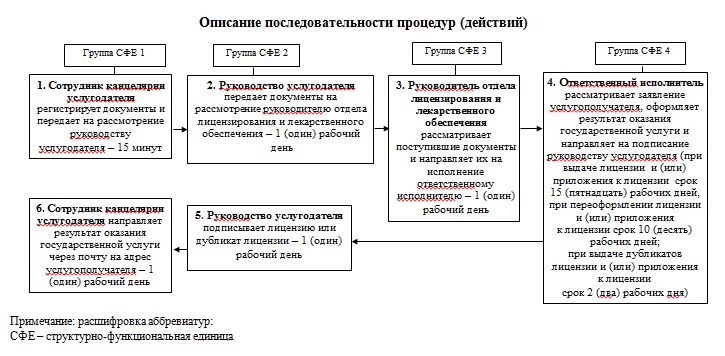 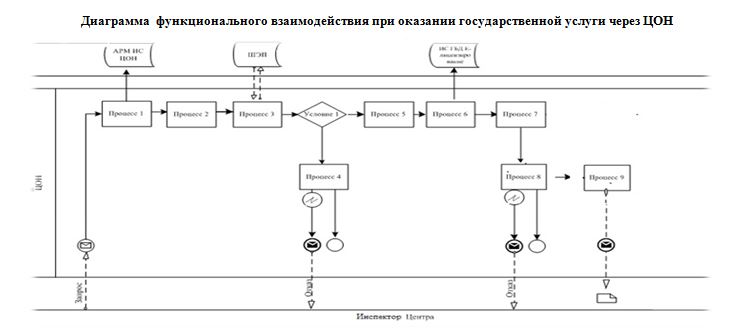 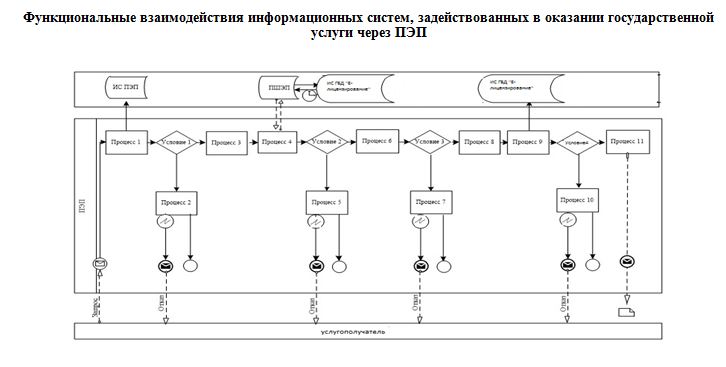 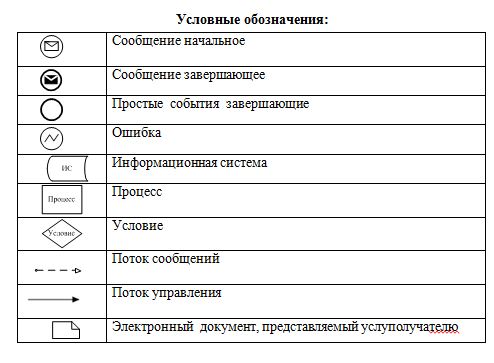 
					© 2012. РГП на ПХВ «Институт законодательства и правовой информации Республики Казахстан» Министерства юстиции Республики Казахстан
				

      Аким областиА. Айдарбаев

Утвержден постановлением

акимата Мангистауской области

от «___»______ 2014 года №____

Приложение 1 

к регламенту государственной услуги 

«Выдача лицензии, переоформление, выдача дубликатов лицензии на фармацевтическую деятельность» 

Приложение 2

к регламенту государственной услуги 

«Выдача лицензии, переоформление, выдача дубликатов лицензии на фармацевтическую деятельность»

Утвержден постановлением

акимата Мангистауской области

от «___»______ 2014 года №____

Утвержден постановлением

акимата Мангистауской области

от «___»______ 2014 года №____Приложение 1 

к регламенту государственной услуги 

«Выдача лицензии, переоформление, 

выдача дубликатов лицензии на деятельность, связанную 

с оборотом наркотических средств, психотропных веществ и прекурсоров в области здравоохранения» Приложение 2

к регламенту государственной услуги 

«Выдача лицензии, переоформление, 

выдача дубликатов лицензии на деятельность, связанную 

с оборотом наркотических средств, психотропных веществ и прекурсоров в области здравоохранения»

Приложение 3

к регламенту государственной услуги 

«Выдача лицензии, переоформление, 

выдача дубликатов лицензии на деятельность, связанную 

с оборотом наркотических средств, психотропных веществ и прекурсоров в области здравоохранения» 